ФОРМА № 2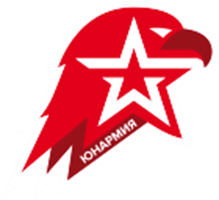 ЗАЯВЛЕНИЕ(для тех, кому исполнилось 14 лет)Я, 								       «___»_____________ года рождения,(Ф.И.О)обучающихся (ся) ____ класса 		МКОУ СОШ № 8 ст.Котляревской 			(наименование учебной организации)прошу принять меня в качестве участника Всероссийского детско-юношеского военно-патриотического общественного движения «ЮНАРМИЯ» с последующей поставкой на учет и внесения в реестр юнармейцев.С Уставом Движения ознакомлен. Обязуюсь выполнять решения руководящих органов ВВПОД «ЮНАРМИЯ». С целями, структурой, формой и методах работы Движения в полном объёме проинформирован и поддерживаю.Я, в соответствии со ст.9 Федерального закона от 27.07.2006г. № 152 ФЗ « О защите персональных данных», даю согласие на обработку персональных данных ВВПОД «ЮНАРМИЯ», а именно: совершения действий, предусмотренных п.3 ст.3 Федерального закона - № 152 – ФЗ со всеми данными, которые находятся в распоряжении ВВПОД «ЮНАРМИЯ», в состав участников ВВПОД «ЮНАРМИЯ»Согласие вступает в силу  со дня его подписания и действует в течение неопределённого срока. Согласие может быть отозвано мною в любое время на основании моего письменного заявления.«___»________2017 г.                                         _______________//___________________________(подпись)			(расшифровка)Я, 													         , (Ф.И.О)проживающий (ая) по адресу 										являющейся(аяся) законным представителем несовершеннолетнего (й) 				 (фамилия и инициалы) «___» _________________ года рожденияЗаявляю о своем согласии на участие несовершеннолетнего (й) 					(фамилия и инициалы)в ВВПОД «ЮНАРМИЯ».Я в полном объеме проинформирован (а) о целях, структуре и методах деятельности Движения с Уставом ознакомлен и не возражаю против распространения указанных в Заявлении персональных данных несовершеннолетнего(ей) 							 любым не запрошенным законом способами.«___»________2017 г.                                         _______________//___________________________(подпись)			(расшифровка)В Региональное отделение Всероссийского детско-юношеского военно-патриотическогообщественного движения «ЮНАРМИЯ»в Кабардино-Балкарской Республикеот ___________________________________________(Ф.И.О. полностью)Место жительства__________________________________________________________________________________________________________________________Телефон_______________________________________e-mail_________________________________________